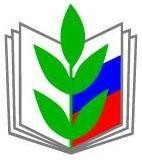 ПРОФЕССИОНАЛЬНЫЙ СОЮЗРАБОТНИКОВ НАРОДНОГО ОБРАЗОВАНИЯ И НАУКИРОССИЙСКОЙ ФЕДЕРАЦИИ(ОБЩЕРОССИЙСКИЙ ПРОФСОЮЗ ОБРАЗОВАНИЯ)Утвержден на профсоюзном собрании, протокол № __  от ______2023 г.ПУБЛИЧНЫЙ ОТЧЕТО ДЕЯТЕЛЬНОСТИ ПЕРВИЧНОЙ ПРОФСОЮЗНОЙ ОРГАНИЗАЦИИ МБОУ «НОВОАТАЙСКАЯ СОШ»ПРОФЕССИОНАЛЬНОГО СОЮЗА РАБОТНИКОВНАРОДНОГО ОБРАЗОВАНИЯ И НАУКИРОССИЙСКОЙ ФЕДЕРАЦИИ ЗА 2022 ГОДд. Новые Атаифевраль2022 г.Публичный отчёт председателя первичной профсоюзной организацииМБОУ «Новоатайская СОШ»о проделанной работе за 2022 годПервичная профсоюзная организация школы создана для реализации уставных целей и задач Профсоюза по представительству и защите социально-трудовых, профессиональных прав и интересов членов Профсоюза на уровне общеобразовательного учреждения при взаимодействии с органами государственной власти, органами местного самоуправления и иными общественными организациями. Первичка сегодня – это единственная организация, которая защищает трудовые права работников, добивается выполнения социальных гарантий, сплачивает коллектив. Исходя из этого возникает цель первичной профсоюзной организации МБОУ «Новоатайская СОШ» - укрепление единства коллектива и повышение эффективности деятельности организации. Задачи профсоюзной организации: проводить работу по представительству и защите интересов членов профсоюза, содействовать повышению социальной защищённости работников учреждения; развивать социальное партнёрство в решении социальных проблем;содействовать в улучшении материального положения, укрепления здоровья работников, в создании условий для повышения их квалификации, проведения досуга; осуществлять организационные мероприятия по повышению мотивации и укреплению профсоюзного членства.Работа профсоюзного комитета за отчётный период велась в соответствии с основными направлениями деятельности МБОУ «Новоатайская СОШ».Краткая характеристика первичной профсоюзной организации МБОУ « Новоатайская СОШ»Деятельность профсоюзного комитета первичной профсоюзной организации МБОУ «Новоатайская  СОШ» основывается на требованиях:Устава профсоюза работников народного образования и науки РФ;Положения о первичной профсоюзной организации; Коллективного договора. Первичная профсоюзная организация МБОУ «Новоатайская СОШ» на конец 2022 года насчитывала 39 человек из 39 сотрудников, что составляло 100% от работников учреждения.Организационная работа           В МБОУ «Новоатайская СОШ» действует профсоюзный актив в составе 6 человек: председатель ППО, заместитель председателя ППО, члены профкома ППО. В профкоме собраны наиболее активные члены профсоюзной организации. Работа профсоюзной организации заключается в основном в представлении интересов трудящихся в разных сферах жизни.За отчетный период на заседаниях профкома обсуждались вопросы, охватывающие все направления профсоюзной деятельности (контроль за соблюдением коллективного договора, социально-экономические вопросы, информационная работа, охрана труда, оздоровление работников, культурно-массовая работа и т. д.). Для информирования членов профсоюза профсоюзный комитет использует информационный стенд профкома. Информационный стенд постоянно обновляется председателем профкома. Также новая информация доводятся до членов профсоюза через личный контакт.Регулярно на собраниях Первичной Профсоюзной Организации МБОУ «Новоатайская СОШ» рассматривались вопросы о награждении Почетными грамотами территориальной организации Профсоюза и премировании профсоюзных активистов, чествования юбиляров.В декабре 2022 года Первичная Профсоюзная Организация МБОУ «Новоатайская СОШ»  подвела итоги по реализации мер по совершенствованию работы профсоюзной организации, направленных на создание условий для сохранения здоровья и ведения здорового образа жизни работниками системы образования Красночетайского района и обучающимися  учреждений образования.Первичная Профсоюзная Организация МБОУ «Новоатайская СОШ» работала в соответствии с утвержденным планом работы на 2022 г.Мероприятия по защите социально-экономических интересов и прав работниковОсновным инструментом социального партнерства между работодателем и Профсоюзной организацией является Коллективный договор, который регулирует вопросы условий труда, организации отдыха, предоставления льгот и гарантий работникам школы. Договор позволяет расширить рамки действующего трудового законодательства, обеспечить дополнительное финансирование мероприятий по охране труда, улучшить условия труда и быта работников, оказать им материальную помощь. Председатель профсоюзной организации доводит до сведения коллектива и директора решения и постановления вышестоящей профсоюзной организации. В течение года с профкомом согласовывались приказы и распоряжения, касающиеся социально-трудовых отношений работников школы (нормы труда, оплата труда, работа в предпраздничные и праздничные дни, вопросы охраны труда, вопросы организации оздоровления и отдыха работников и др.). Сегодня все работники школы пользуются социальными льготами, предоставляемыми им в соответствии с коллективным договором. Во всех классах имеются инструкции по охране труда на отдельные виды работ. Инструкции утверждаются директором школы и согласовываются с председателем профкома на основании протокола решения профкома.По мере необходимости принимаются новые приложения.  При поступлении на работу предусматривается ознакомление с коллективным договором.              Оплата труда работников отраслиПервичная Профсоюзная Организация МБОУ « Новоатайская СОШ» серьезное внимание уделяет вопросам оплаты труда работникам отрасли. Обеспечено своевременное выделение средств из республиканского, местного бюджетов на оплату труда, отпускные, классное руководство, на обеспечение полноценного функционирования образовательных учреждений. Ежегодные оплачиваемые отпуска предоставляются работникам по утвержденным графикам, составленных за 2 недели до нового календарного года в соответствии с Трудовым Кодексом РФ с учетом обеспечения ритмичности учебно-воспитательного процесса, особенностей отдельных учреждений и положения сотрудников. Отпускные выплачиваются своевременно, не позднее, чем за 3 дня до наступления отпуска. Зарплата работникам выплачивается 2 раза в месяц в соответствии с Соглашением   и коллективным договором. Деятельность, направленная на повышение профессионального уровня членов профсоюзаКлючевой характеристикой любой сферы является состояние кадрового вопроса.Продолжалась работа по улучшению кадрового обеспечения образовательных организаций района.Частью системы непрерывного педагогического образования является аттестация педагогических кадров, которая рассматривается как стимул повышения заработной платы. В состав экспертных комиссий включены представители Профсоюза. Аттестация педагогических работников проводится в соответствии с действующим законодательством Российской Федерации в сфере образования. Процедура аттестации, помимо периодического подтверждения квалификации, позволяет классифицировать и качественный состав педагогического сообщества.Проблема в вопросах кадрового обеспечения  – стремительное увеличение количества педагогов пенсионного возраста;недостаточное привлечение в образовательные учреждения молодых кадров.           Охрана трудаОхрана труда – одна из приоритетных задач в МБОУ «Хозанкинская ООШ», где каждый отвечает за жизнь и здоровье детей. Разработана техническая документация, осуществляются рейды по охране труда, контролируется температурный, осветительный режимы, выполнение санитарно-гигиенических норм. В учреждении заведены журналы по ТБ, проводятся инструктажи с работниками учреждения. Созданы уголки по технике безопасности: правила эвакуации и поведения при пожаре, инструкции при выполнении отдельных видов работ, а на первом этаже помещены стенды с правилами поведения при террористических актах, пожарах, и др. правила безопасности жизнедеятельности. Ежегодно заключается соглашение по охране труда и ТБ между администрацией и профкомом.О развитии информационной средыРеализуя единую информационную политику Общероссийского Профсоюза образования, территориальным комитетом Профсоюза проводилась определенная работа с первичными профсоюзными организациями по улучшению информационной работы, по мотивации профсоюзного членства, что позволило добиться дальнейшего формирования положительного имиджа Профсоюза, усиления влияния профсоюзных организаций на повышение качества жизни работников образования –членов Профсоюза.Одной из основных задач Профсоюза в области информационной работы является формирование единого информационного пространства.В 2022 г. продолжена реализация федерального проекта Профсоюза «Цифровизация Общероссийского Профсоюза образования», направленного: на внедрение современного средства идентификации члена Профсоюза с помощью электронного Профсоюзного билета или соответствующего мобильного приложения; формирование единой цифровой среды в Профсоюзе, включая ведение единого электронного реестра членов Профсоюза(АИС) и автоматизированный сбор статистических данных и т.д.Сформирован Банк данных первичных профсоюзных организаций,  территориальной организации Профсоюза, что позволяет контролировать состояние профсоюзного членства, количество работающих в образовательных организациях, отслеживать деятельность профсоюзного актива и руководящих кадров.Первичная Профсоюзная Организация МБОУ «Новоатайская СОШ» выписывает профсоюзные издания.В 2022 г. произведена подписка на профсоюзную газету « Мой Профсоюз».Первичная Профсоюзная Организация МБОУ «Новоатайская СОШ» пользуется адресами собственной электронной почты, что обеспечивает оперативность и качество передачи информации по всем первичным организациям одновременно.Первичная Профсоюзная Организация МБОУ «Новоатайская СОШ» участвует в социальной сети «В Контакте» «Профсоюз образования Чувашии».	Надеемся, что Первичная Профсоюзная Организация МБОУ «Новоатайская СОШ», члены Профсоюза активно включатся в реализацию мероприятий по выполнению поставленных задач в соответствии с планами Чувашской республиканской и территориальной организаций Профсоюза..Председатель ППО:                     Лихутина М.А. 